Pokoloruj lub pomaluj farbami skrzydełka (czerwone) i kropki (czarne) biedronki. Wytnij elementy.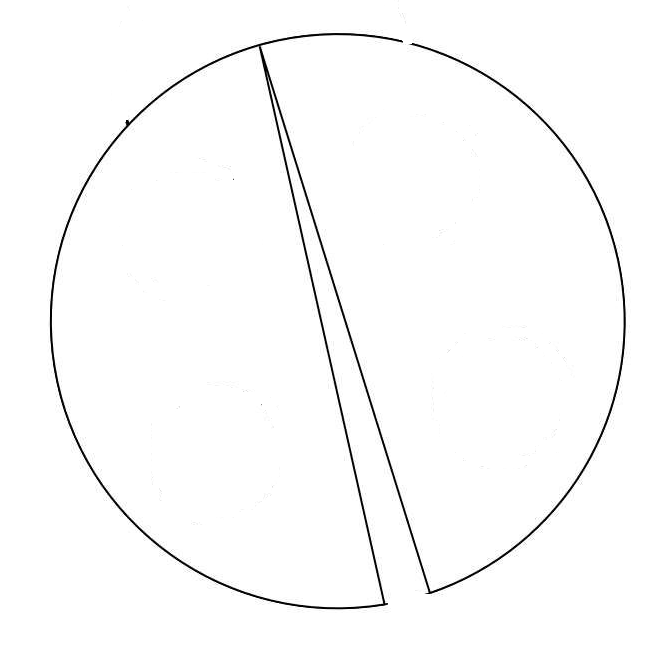 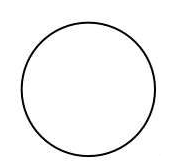 